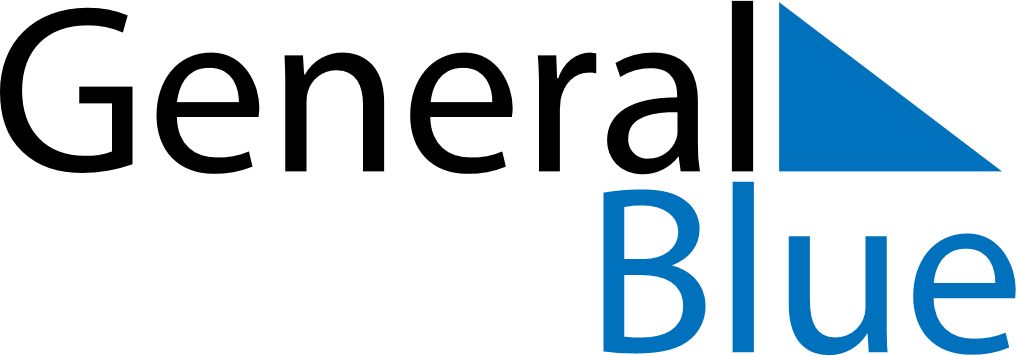 October 2024October 2024October 2024October 2024October 2024October 2024Iwatsuki, Saitama, JapanIwatsuki, Saitama, JapanIwatsuki, Saitama, JapanIwatsuki, Saitama, JapanIwatsuki, Saitama, JapanIwatsuki, Saitama, JapanSunday Monday Tuesday Wednesday Thursday Friday Saturday 1 2 3 4 5 Sunrise: 5:36 AM Sunset: 5:25 PM Daylight: 11 hours and 49 minutes. Sunrise: 5:37 AM Sunset: 5:23 PM Daylight: 11 hours and 46 minutes. Sunrise: 5:37 AM Sunset: 5:22 PM Daylight: 11 hours and 44 minutes. Sunrise: 5:38 AM Sunset: 5:21 PM Daylight: 11 hours and 42 minutes. Sunrise: 5:39 AM Sunset: 5:19 PM Daylight: 11 hours and 40 minutes. 6 7 8 9 10 11 12 Sunrise: 5:40 AM Sunset: 5:18 PM Daylight: 11 hours and 37 minutes. Sunrise: 5:41 AM Sunset: 5:16 PM Daylight: 11 hours and 35 minutes. Sunrise: 5:42 AM Sunset: 5:15 PM Daylight: 11 hours and 33 minutes. Sunrise: 5:42 AM Sunset: 5:14 PM Daylight: 11 hours and 31 minutes. Sunrise: 5:43 AM Sunset: 5:12 PM Daylight: 11 hours and 28 minutes. Sunrise: 5:44 AM Sunset: 5:11 PM Daylight: 11 hours and 26 minutes. Sunrise: 5:45 AM Sunset: 5:09 PM Daylight: 11 hours and 24 minutes. 13 14 15 16 17 18 19 Sunrise: 5:46 AM Sunset: 5:08 PM Daylight: 11 hours and 22 minutes. Sunrise: 5:47 AM Sunset: 5:07 PM Daylight: 11 hours and 20 minutes. Sunrise: 5:48 AM Sunset: 5:05 PM Daylight: 11 hours and 17 minutes. Sunrise: 5:48 AM Sunset: 5:04 PM Daylight: 11 hours and 15 minutes. Sunrise: 5:49 AM Sunset: 5:03 PM Daylight: 11 hours and 13 minutes. Sunrise: 5:50 AM Sunset: 5:01 PM Daylight: 11 hours and 11 minutes. Sunrise: 5:51 AM Sunset: 5:00 PM Daylight: 11 hours and 9 minutes. 20 21 22 23 24 25 26 Sunrise: 5:52 AM Sunset: 4:59 PM Daylight: 11 hours and 6 minutes. Sunrise: 5:53 AM Sunset: 4:58 PM Daylight: 11 hours and 4 minutes. Sunrise: 5:54 AM Sunset: 4:56 PM Daylight: 11 hours and 2 minutes. Sunrise: 5:55 AM Sunset: 4:55 PM Daylight: 11 hours and 0 minutes. Sunrise: 5:56 AM Sunset: 4:54 PM Daylight: 10 hours and 58 minutes. Sunrise: 5:57 AM Sunset: 4:53 PM Daylight: 10 hours and 56 minutes. Sunrise: 5:58 AM Sunset: 4:52 PM Daylight: 10 hours and 54 minutes. 27 28 29 30 31 Sunrise: 5:58 AM Sunset: 4:51 PM Daylight: 10 hours and 52 minutes. Sunrise: 5:59 AM Sunset: 4:50 PM Daylight: 10 hours and 50 minutes. Sunrise: 6:00 AM Sunset: 4:48 PM Daylight: 10 hours and 48 minutes. Sunrise: 6:01 AM Sunset: 4:47 PM Daylight: 10 hours and 46 minutes. Sunrise: 6:02 AM Sunset: 4:46 PM Daylight: 10 hours and 44 minutes. 